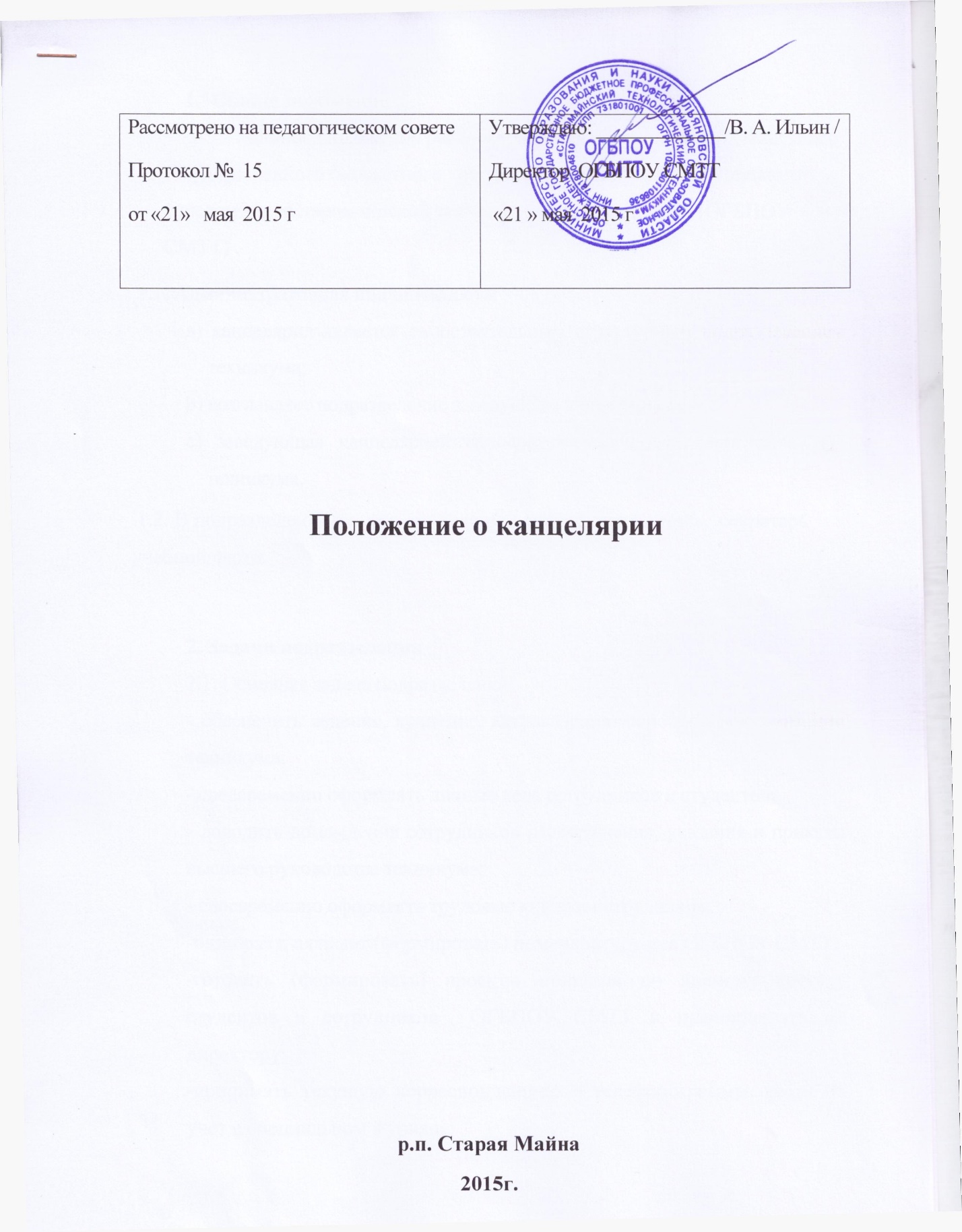  Общие положения Данное Положение распространяется на канцелярию Областного государственного бюджетного   профессионального образовательного учреждения «Старомайнский технологический техникум» (ОГБПОУ СМТТ) . 1.1. Административная подчиненность:a) канцелярия является самостоятельным структурным подразделением техникума;b) возглавляет подразделение заведующая канцелярией;c) заведующая канцелярией непосредственно подчиняется директору техникума. 1.2. В подразделение входят: архивариус,  делопроизводитель,  секретарь учебной части.2. Задачи подразделения2.1. Основная задача подразделения:- обеспечить ведение, хранение, актуализацию основной документации техникума;- своевременно оформлять личные дела сотрудников и студентов;- доводить до сведения сотрудников распоряжения, указания и приказы высшего руководства техникума;- своевременно оформлять трудовые книжки сотрудников;-один раз в пять лет (формировать) номенклатуру дел ОГБПОУ СМТТ;-готовить (формировать) проекты приказов по личному составу студентов и сотрудников  ОГБПОУ СМТТ и предоставлять их директору; -принимать текущую корреспонденцию и телефонограммы, вести их учет в специальном журнале;-хранить, рассылать и актуализировать Должностные инструкции и Положение о подразделениях;-вести учёт и обеспечивать сохранность бланков студенческих билетов, зачетных книжек, справок и текущей бланочной документации;  -принимать заявления, жалобы, письма, обращения в адрес администрации, фиксировать их в  специальном журнале и предоставлять их на рассмотрение директору;-систематизировать всю документацию и своевременно сдавать ее в архив. 2.2. Дополнительные задачи:- заполнять и вести алфавитные книги сотрудников и студентов;- выдавать справки с  печатью техникума, готовить на подпись директору текущие  документы общего характера;- оформлять и выдавать бланки документов для студентов;- собирать и предоставлять высшему руководству необходимую информацию о сотрудниках и студентах Техникума.3. Функции подразделения  Канцелярия выполняет следующие функции: - оформление и хранение, ведение основной документации Техникума;- ведение личных дел сотрудников и студентов,  карточек Т-2  ОГБПОУ СМТТ;4.  Ответственность подразделенияКанцелярия несет ответственность за:- отклонение от требований нормативных  документов, регламентирующих технологию делопроизводства;- невыполнение своих основных обязанностей в установленные документами (планами, графиками и т.п.) сроки;- непредставление отчетных данных в установленные документами сроки;- необеспечение сохранности оборудования;- нарушение требований безопасного ведения работ;- причинение техникуму ущерба. 5. Права подразделенияКанцелярия имеет право:- принимать решения  в целях обеспечения повседневной деятельности канцелярии – по всем вопросам, относящимся к его компетенции;- готовить и  предоставлять      руководителю     свои     предложения     по  совершенствованию работы канцелярии;- вносить  предложения о поощрении подчиненных.6. Взаимодействие с подразделениями (внутреннее взаимодействие)6.1. Канцелярия взаимодействует с директором техникума по вопросам персонала для  оформления документов и документации.6.2.Канцелярия взаимодействует с заместителями директора и преподавателями по вопросам получения информации о студентах для составления отчетов  и оформления документов.7. Взаимодействие с внешними организациями 	Канцелярия взаимодействует с Департаментом образования  и науки Ульяновской области по вопросам оформления документации, получения бланков документов, предоставления Департаменту отчетов по студентам, сотрудникам и использованным бланкам документов строгой отчетности.